Информация о состоявшемся ЕДИ «ШАГ»21 декабря 2023 годаГосударственное учреждение образования «Конвелишская средняя школа» Вороновского районаТема: «Родина моя Беларусь в лицах. Хранители прекрасного (о деятелях культуры и искусства)»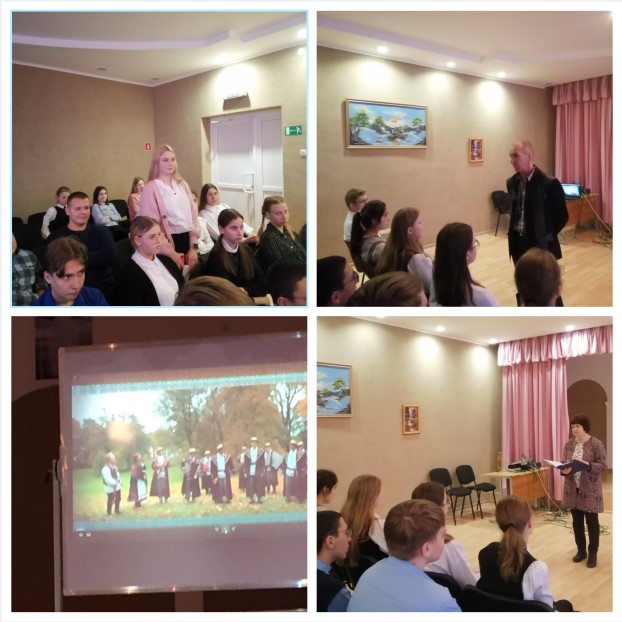 Занятие проводила Адамчик Надежда Ивановна, классный рукводитель 8 класса. Приглашённые: Адамчик Валерий Зенонович, член ансамбля народной музыки “Лявоны”  Подробнее https://konvelishki.schools.by/pages/shag-shkola-aktivnogo-grazhdaninahttps://konvelishki.schools.by/news/1783697